Чемпионат Свердловской области по спортивному туризму(дисциплины: дистанция – пешеходная, дистанция-пешеходная-группа, дистанция –пешеходная-связка) "Уральская гряда" г. Первоуральск, п. Пильный, 				       Дата проведения: 22 сентября 2019 г. лесной массив в районе т/б «Бодрость».Дистанция - пешеходная (длинная). 2 класс.  Перечень, параметры, оборудование этапов и условия их прохождения. Класс дистанции - 2. 	 Количество этапов - 6.  Длина дистанции – 4,0 Км. Старт – ______. Стартовый интервал – согласно стартовому протоколу.  Контрольное время дистанции – ___ час ___ мин. Старт.  Этап 0. Ориентирование.Блок этапов 1-2. Спуск по склону - Спуск по склону. КВ-12 мин.Этап 1. Спуск по склонуПараметры этапа:Оборудование этапа:ИС-БЗ, ТО1 – гор. бревно, КЛ - начало ОЗ.Судейские перила.ЦС-ОЗ, ТО2 – 2 судейских карабина.Действия:  Движение с самостраховкой по судейским перилам по п.7.10.3.Обратное движение: По судейским перилам по п.7.10.2 .Этап 2. Спуск по склонуПараметры этапа:Оборудование этапа: ИС-ОЗ, ТО2 -2 судейских карабинаЦС-БЗ, ТО3 - гор. бревно - конец ОЗДействия: Организация перил п.7.6, движение с самостраховкой по перилам по п.7.10.3, снятие перил п.7.6.15 с ЦС этапа.В коридоре на участке ТО1-ТО2 и ТО2-ЦС может находиться по одному участнику(т.е в ОЗ разрешено находиться не более 2 участников).Обратное движение: При невозможности движения по своим перилам по п.7.10.2 – КОД  по нитке этапа.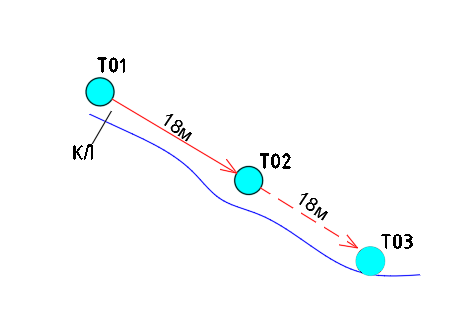 Расстояние до этапа 3 – 10 м.Этап 3. Подъем по склону. КВ-5 мин.Параметры этапа:Оборудование этапа: ИС-БЗ, , КЛ - начало ОЗСудейские перила.ЦС-БЗ, КЛ - окончание ОЗДействия: Движение по п.7.10Обратное движение: по п 7.10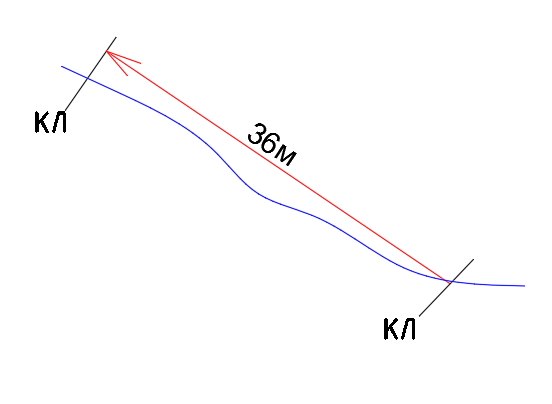 Этап 4. Переправа «вертикальный маятник». КВ-5 мин.Параметры этапа:Оборудование этапа: ИС-БЗ, КЛ - начало ОЗ.Судейские перилаЦС-БЗ, КЛ - конец ОЗ.Действия:  Движение по п.7.15Обратное движение: КОД по нитке этапа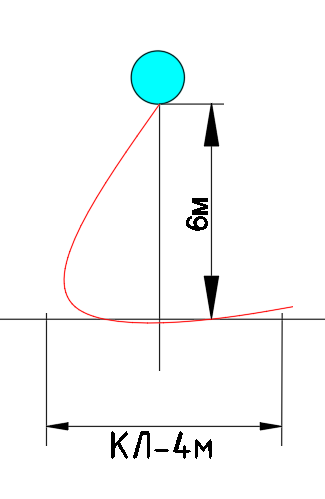 Этап 5. Переправа по бревну.  КВ-5 мин.Параметры этапа:Оборудование этапа: ИС – БЗ, ОЗ-КЛ, ТО1 – горизонтальные бревна.. Судейские перила.ЦС – БЗ, ОЗ-КЛ, ТО2 – горизонтальные бревна. Действия: Движение участников по п. 7.8. Обратное движение: по п. 7.8.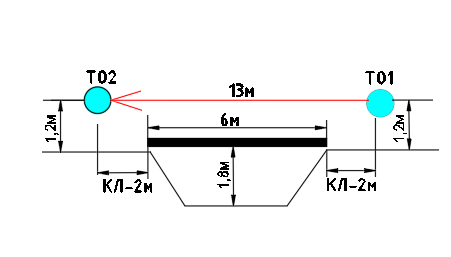 Этап 6. Переправа по параллельным перилам. КВ-5 мин.Параметры этапа:Оборудование этапа: ИС - БЗ, ТО3 и ТО4 – горизонтальные опоры, КЛ. Нижние судейские перила(лента) , верхние судейские перила.ЦС - БЗ, ТО1, ТО2 – горизонтальные опоры, КЛ.  Действия: Движение по п. 7.8..Обратное движение: по п.7.8. 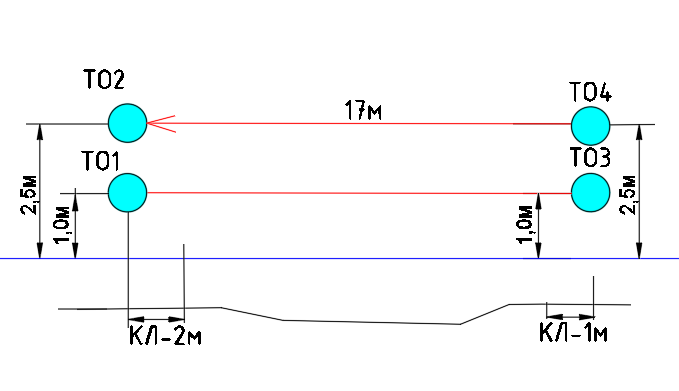 ФИНИШ.                                                                                                           Начальник дистанции: Сердюк  Т.В., СС2КДлина этапаКрутизна склона18 мДо 30˚Длина этапаКрутизна склона18 мДо 30˚Длина этапаКрутизна склона36 мДо 30˚Длина этапаВысота ТО над землей4 м6 мДлина этапаДлина бревна ТО1 от КЛТО2 от КЛ 13 м  6 м2 м2 мДлина этапаВысота ТО1 над землейВысота ТО2 над землейВысота ТО3 над землейВысота  ТО4 над землейРасстояние 17 м1,0 м2,5 м 1 м2,5 м.От ТО1 до КЛ – 2м.От ТО3 до КЛ – 1 м.